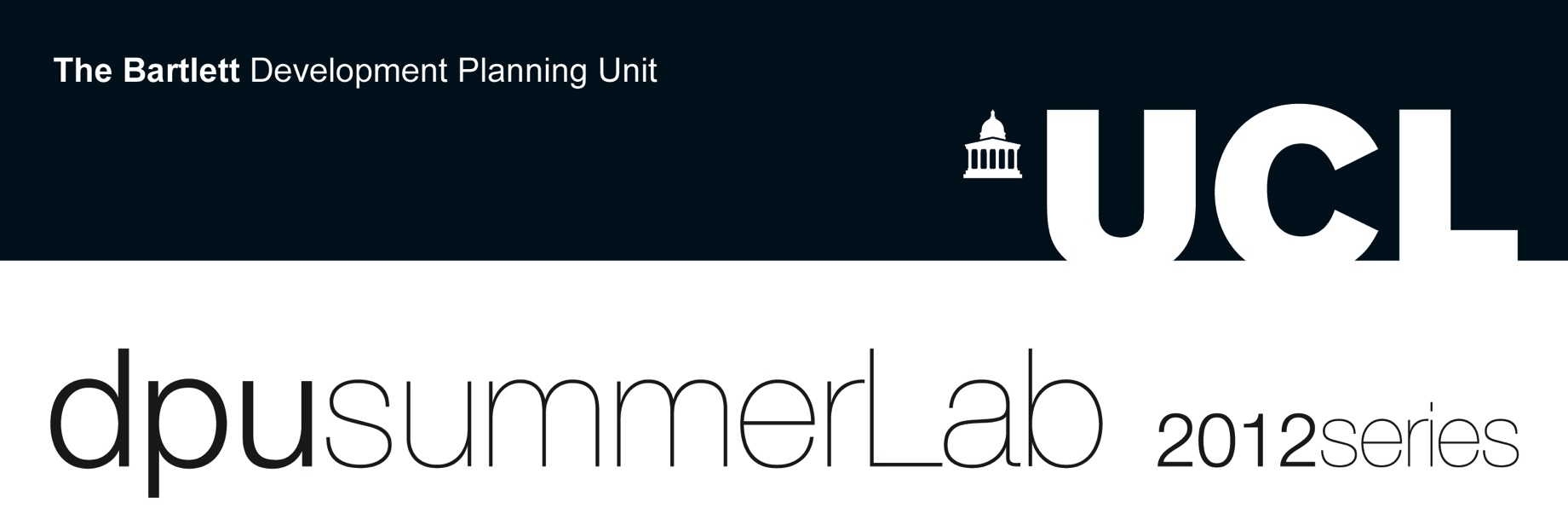 DPU summerLab in Hargeysa, Somaliland Exploring Social Cohesion in a Segmented City DPU SponsorshipThe DPU, with the support of the Redsea Cultural Foundation, will provide sponsorship to ten participants to support their participation in the DPU summerLab Hargeysa workshop. Redsea are based in Hargeysa, and maintain a busy schedule of cultural and development-related events through the year, including the region’s largest cultural event, the Hargeysa International Book Fair.The sponsorship will cover participation fee and all expenses – including accommodation (check-in on 31 August, check-out on 7 September), ground transport and a one-day guided trip to Laas Geel and Berbera port city – with the exception of participants’ food, daily necessities, travel insurance, airfares and visa. The total value of the sponsorship is approximately £700 per student: because DPU and Redsea will meet the costs covered by the sponsorship directly, no money will be transferred to sponsorship recipients. Anticipated expenditure for each participant. The likely total cost of the airfare is c£750 per person if travelling from the UK. Travel insurance is available from a number of suppliers, including at https://www.onlinetravelcover.com/high-risk-destinations/travel-insurance-for-somalia.aspx for £112. Costs of visa vary: DPU can provide more information and a support letter, should this be required. Food and daily necessities tend to be significantly cheaper than in London. APPLICATION FORM (Please complete this form in BLOCK CAPITALS)Please submit this form along with your CV and letter of motivation via email to the DPU summerLab team at dpusummerlab@ucl.ac.uk and to Dr Michael Walls at m.walls@ucl.ac.uk by Monday 15 July 2019, at 23.59.Once your application is received we will undergo a selection process and contact the shortlisted applicants to schedule an interview. SELECTION CRITERIA Importantly:  the applicant must be fluent in English language;while not by any means mandatory, fluency in Somali would be an advantage;while not mandatory, professional experience in the development sector would also be desirable.PERSONAL DATA1.	Surname or Family Name:										         2.   Title (Dr, Ms, Mrs, Mr etc.):2. 	First Name or Given Name(s):									3.    Place of birth:					                                                            4.   Date of Birth:5.	Nationality:6.	Address for correspondence:7.	Telephone number (day-time):8.	Email:9.	Insurance:You will need to have your own medical / travel insurance to cover you for the full duration of the DPU summerLab workshop. Please give proof of this here if available now (attach a separate document or photocopy if needed) or arrange to purchase insurance before the DPU summerLab programme will start. You will not be allowed to participate without proof of insurance.10.	Applicant’s Signature:The DPU reserves the right to amend in any way the facilities or activities for which participants have enrolled. Participants shall have no claim against the DPU in respect to any alteration made to the DPU summerLab programme. Should an applicant not pay the full fee by the payment deadline stated above, the DPU reserves the right to remove the applicant from the workshop. If the applicant has paid the deposit and should withdraw for any reason after the full payment deadline, the DPU reserves the right to retain 10% of the total to cover administration cost. The DPU reserves the right to retain up to 50% of the total if the withdrawal occurs in the last 14 days prior to the beginning of the workshop. If the number of desired paid participants for any DPU summerLab workshop is not met, the DPU reserves the right to cancel that workshop. Only in this instance will participants receive a full refund (paid participants will also be given the option to choose a place on another workshop). Please note DPU will not refund travel and accommodation expenses, therefore participants are strongly advised against purchasing travel tickets and booking accommodation prior to receiving an email from the DPU summerLab team, confirming the activation of the workshop. This email will be sent out after the general application deadline stated above. Data Protection Act 1998:  I agree to DPU processing personal data contained on this form or any other data which DPU may obtain from me or other people or organisations whilst I am applying for admission. I agree to the processing of such data for any purpose connected with my studies or my health and safety whilst on DPU premises or for any legitimate purpose.To the best of my knowledge the information on this application is accurate and complete. Please sign and date that you have read and understood all of the above conditions:Signed:	      Date:	